Lampiran 31DOKUMENTASI PELAKSANAAN TINDAKAN KELAS G.B 1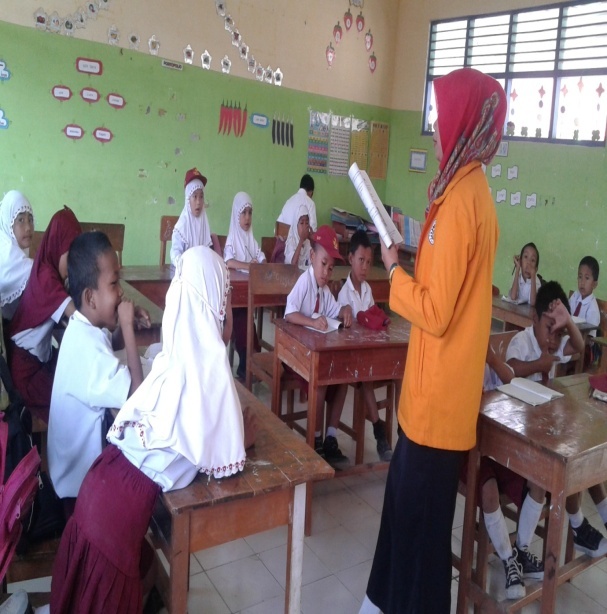 G.B 2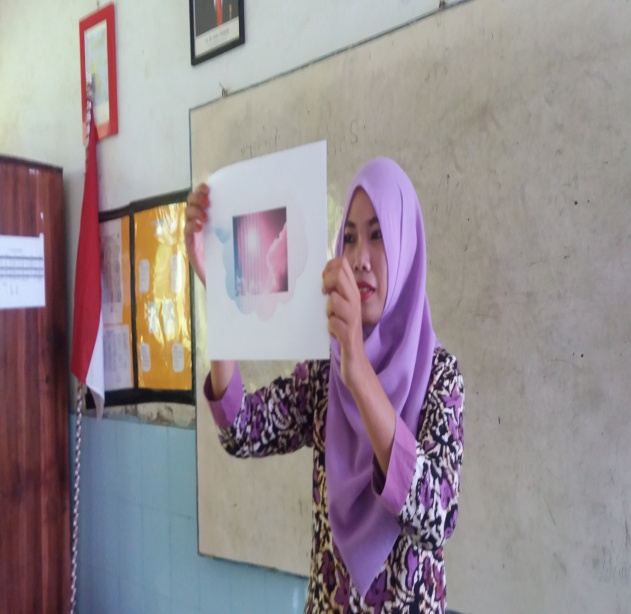 G.B 3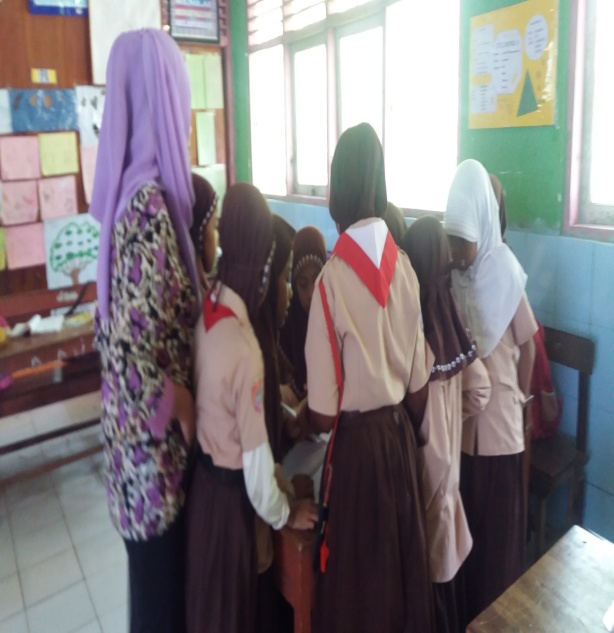 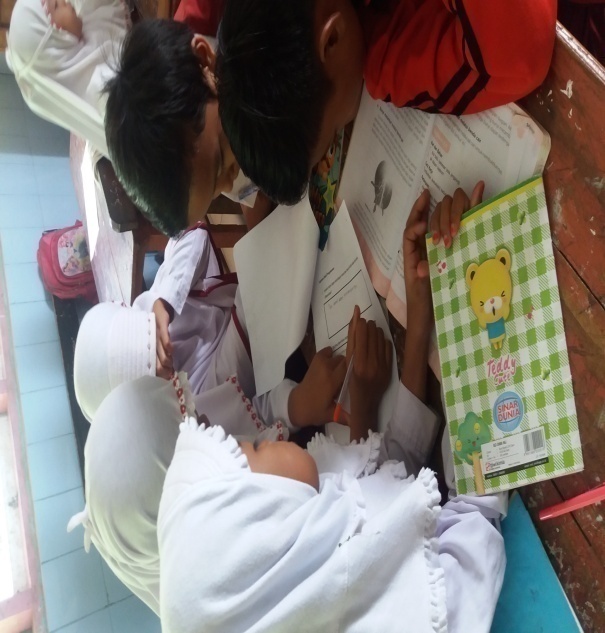 G.B 4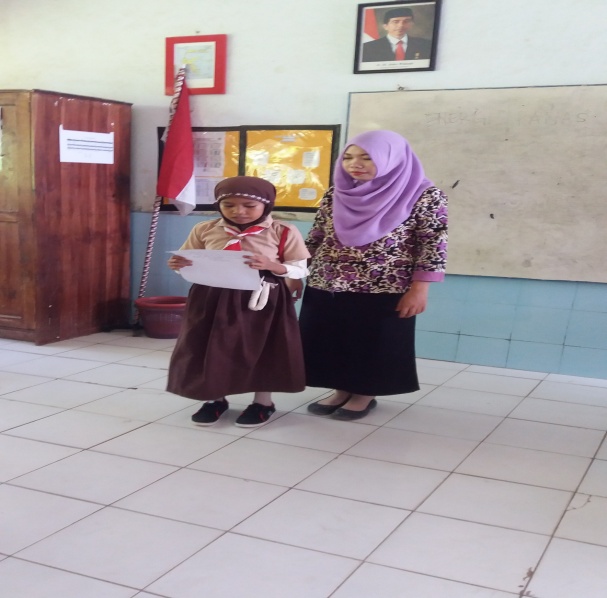 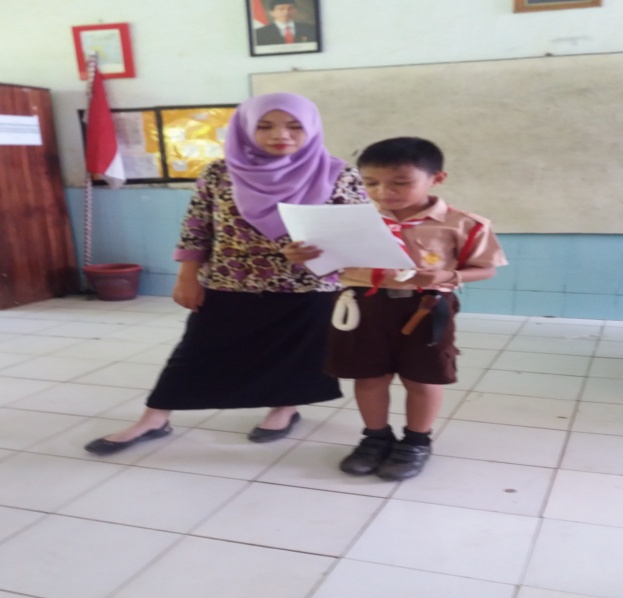 G.B 5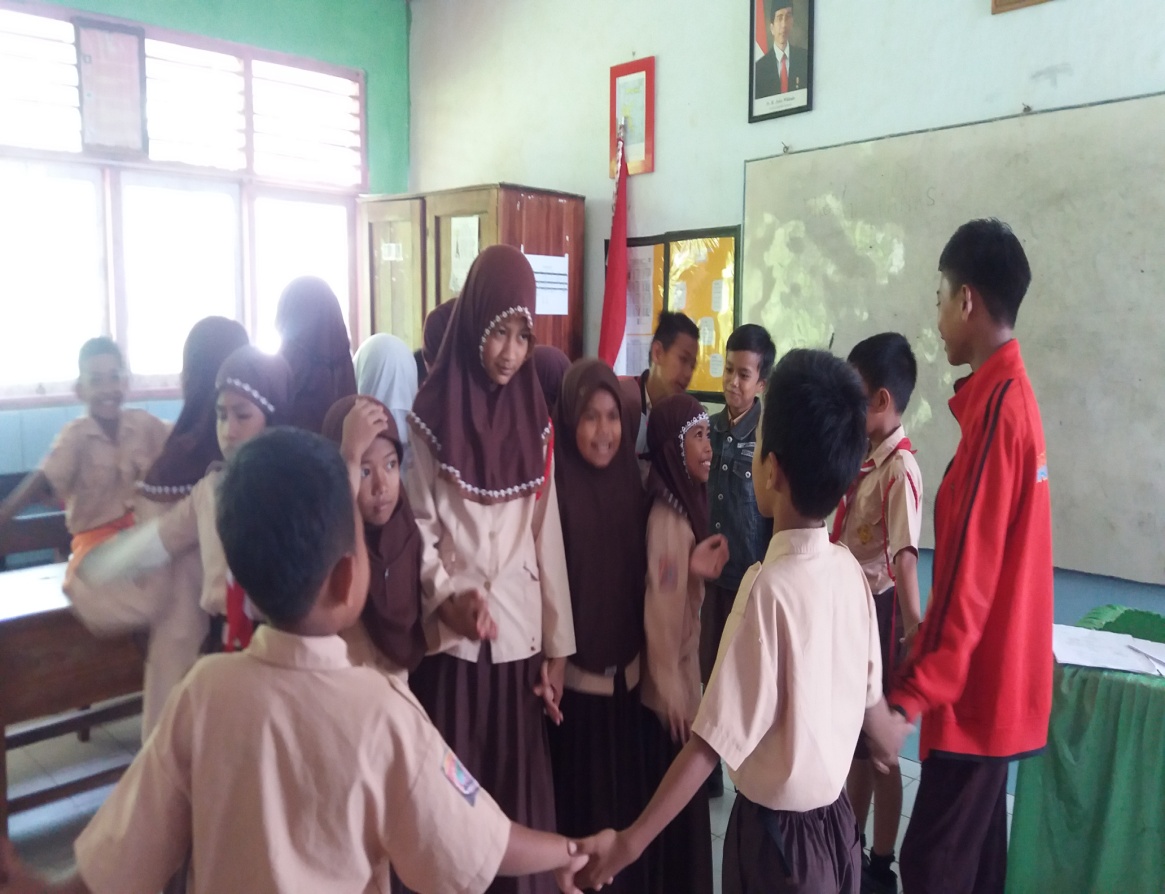 G.B 6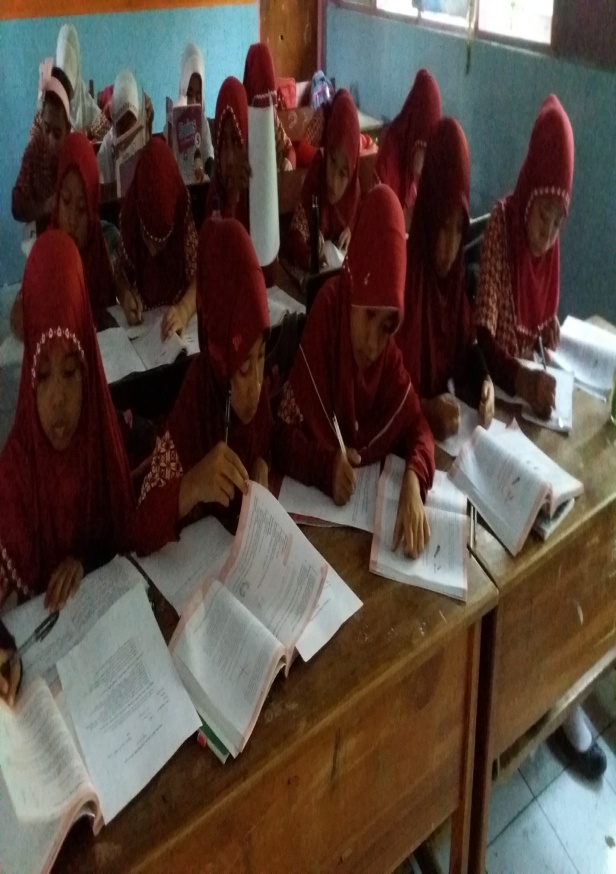 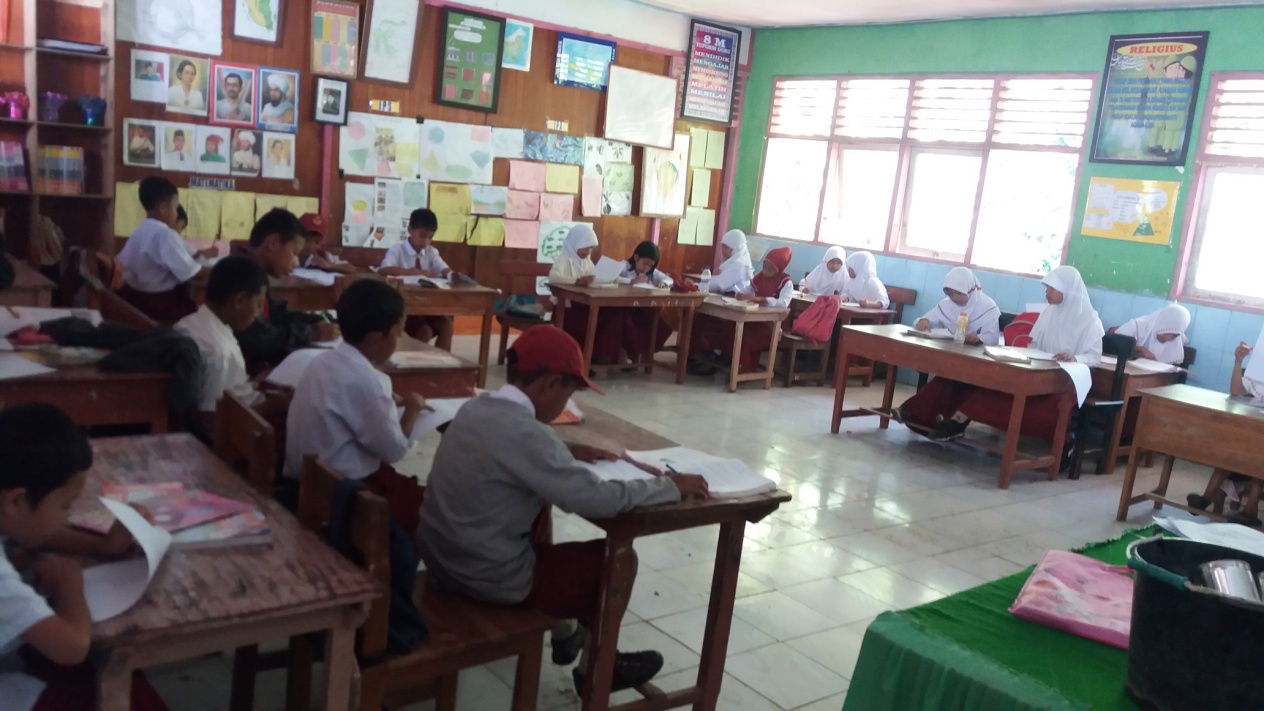 G.B 7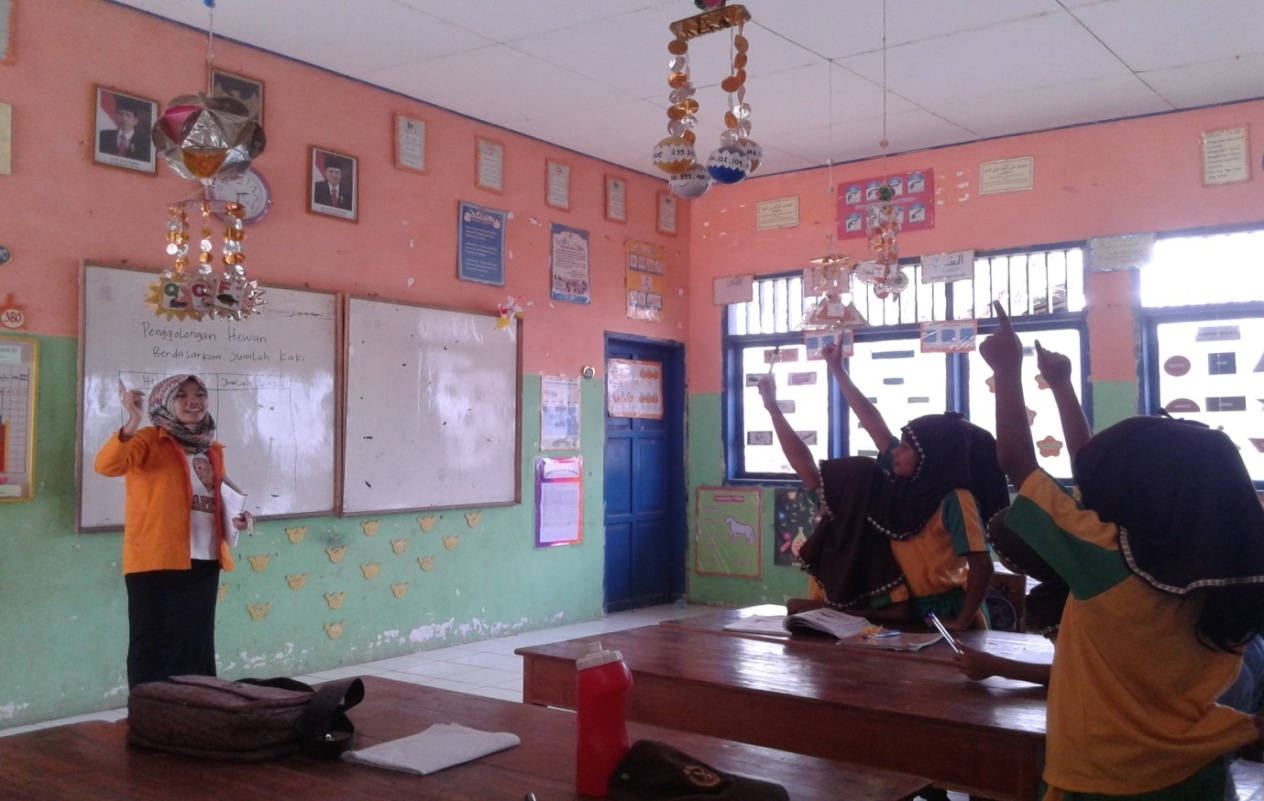 Lampiran 32 Persuratan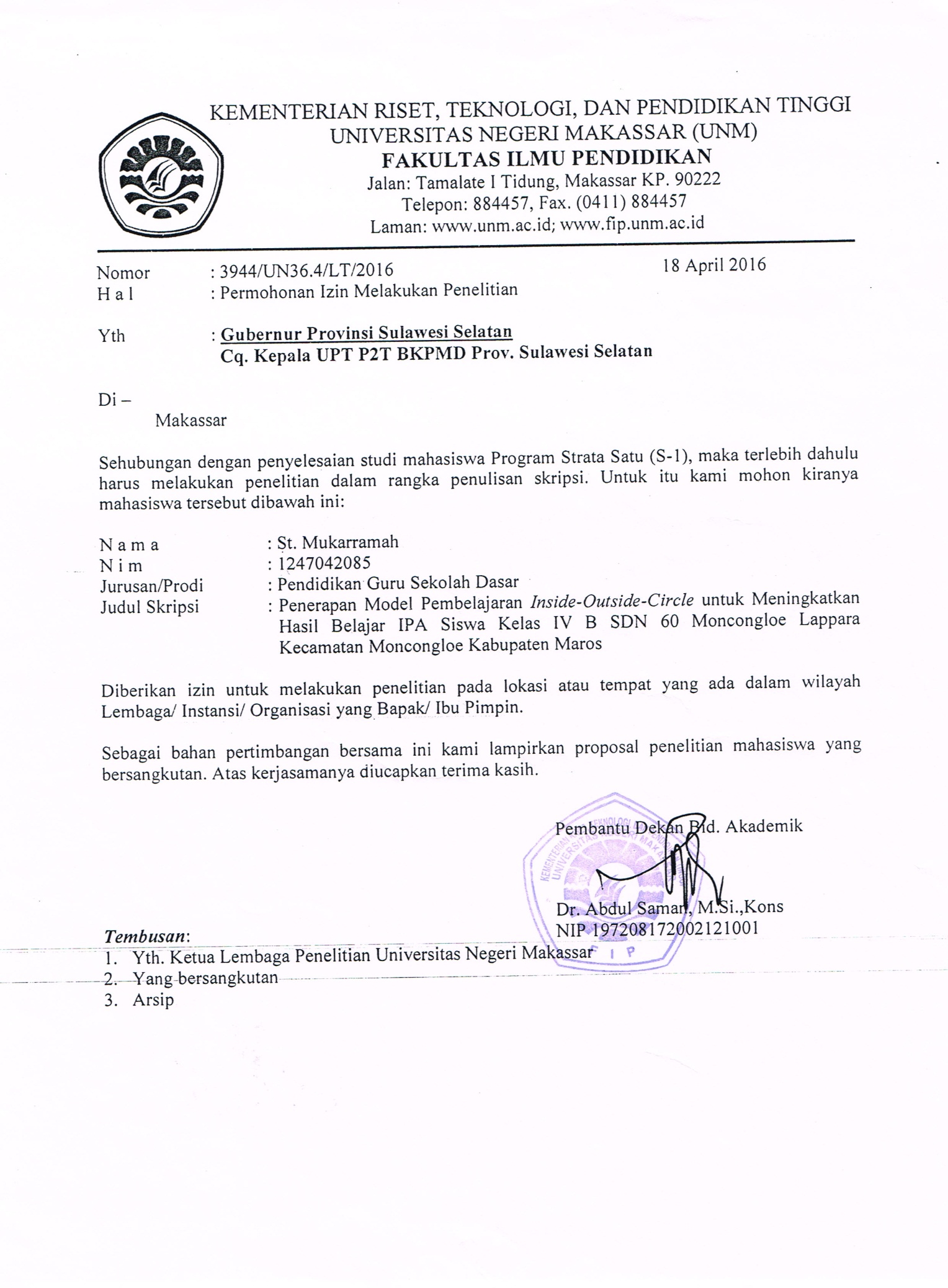 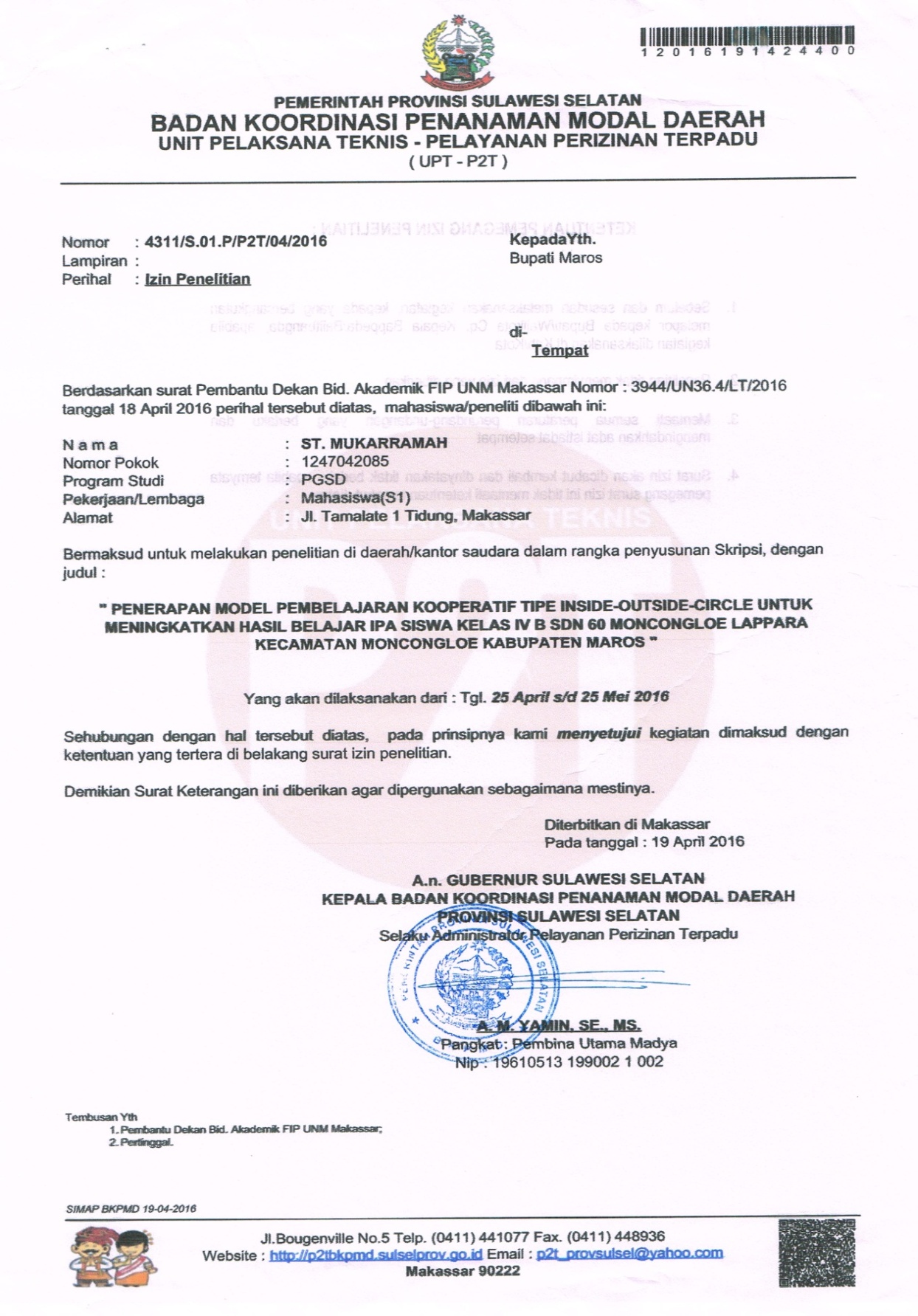 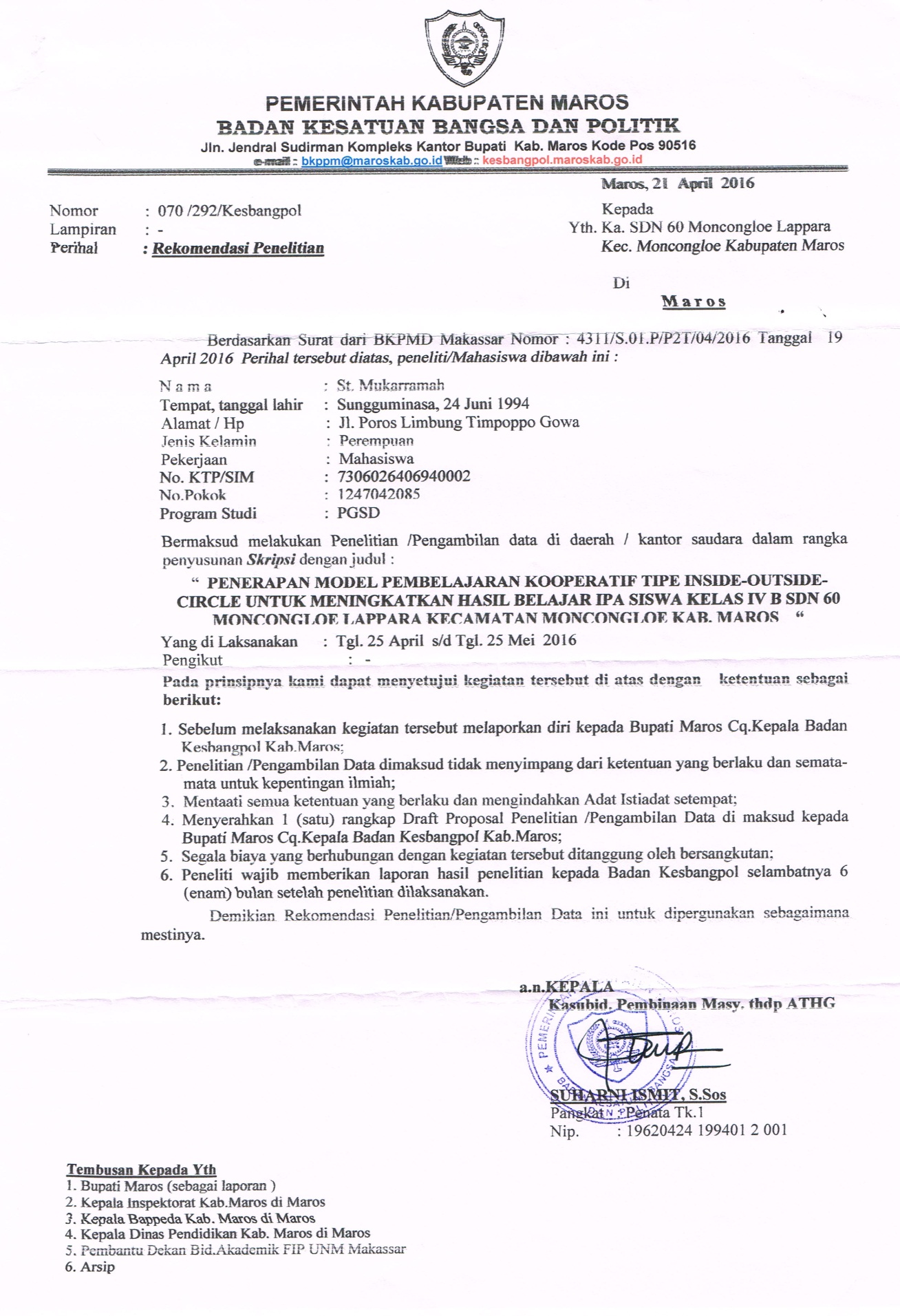 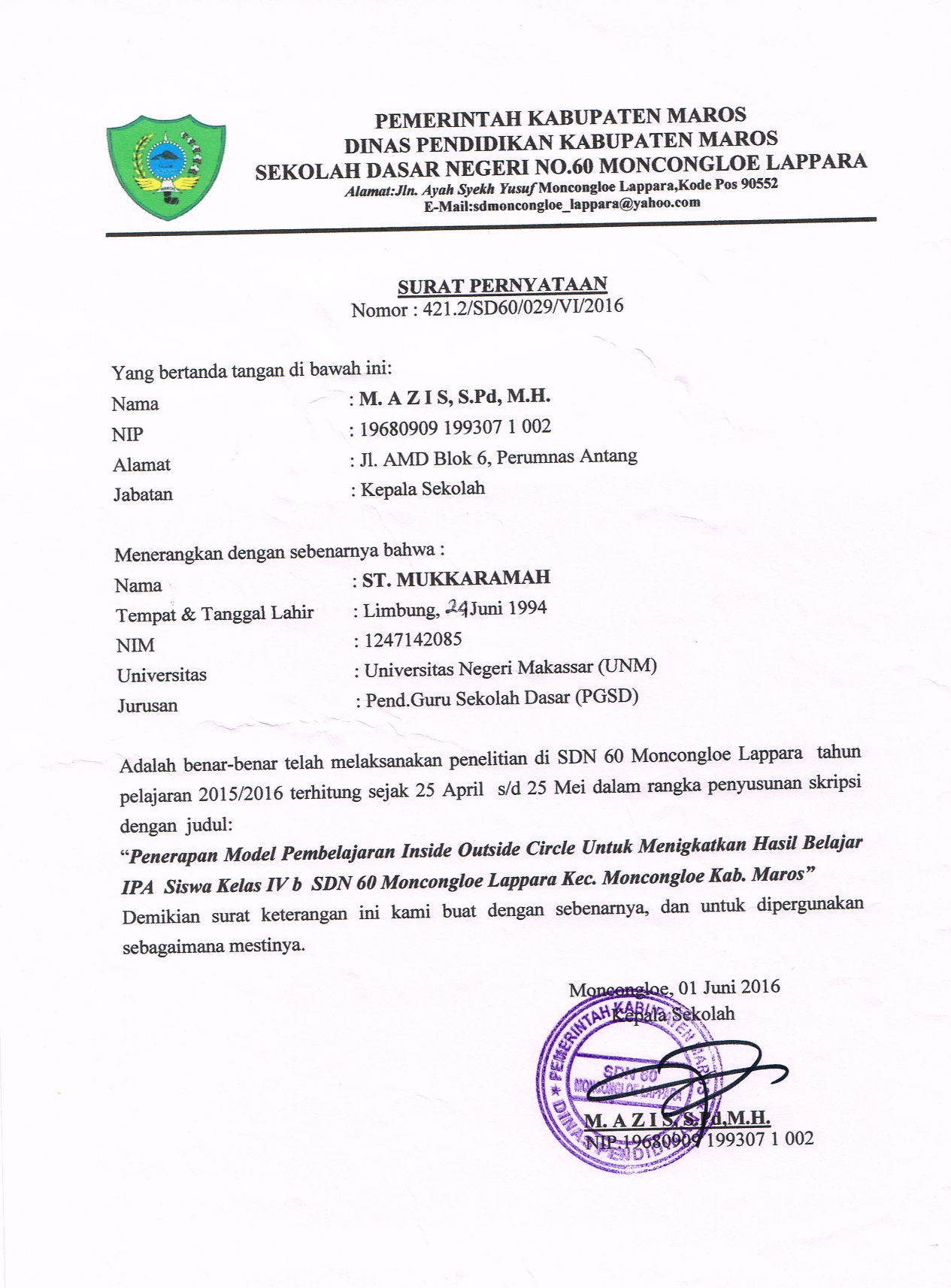 